Федеральное государственное бюджетное образовательное учреждениевысшего образования «Красноярский государственный медицинский университет имени профессора В.Ф.Войно-Ясенецкого»Министерства здравоохранения   Российской ФедерацииФармацевтический колледжКонтроль качества лабораторных исследованийсборник ситуационных задач с эталонами ответовдля обучающихся по специальности31.02.03 – Лабораторная диагностика(базовой, углубленной подготовки)Красноярск2016УДК 616-074(076.2)ББК 53.45К 64 Контроль качества лабораторных исследований : сб. ситуац. задач с эталонами ответов для обучающихся по специальности 31.02.03 – Лабораторная диагностика (базовой, углубленной подготовки) / сост. Г. В. Перфильева ; Фармацевтический колледж. – Красноярск : тип. КрасГМУ, 2016. - 29 с.Составитель: Перфильева Г.В.Ситуационные задачи с эталонами ответов соответствуют требованиям ФГОС СПО (2014 г.) по специальности 31.02.03 – Лабораторная диагностика, рабочей программы дисциплины (2015 г.); адаптированы к образовательным технологиям с учетом специфики обучения.Рекомендован к изданию по решению методического совета Фармацевтического колледжа (Протокол № 4  от  «12»  декабря 2016 г.)© ФГБОУ ВО КрасГМУим. проф. В.Ф.Войно-ЯсенецкогоМинздрава России, Фармацев-тический колледж, 2016Оценка внутрисерийной воспроизводимостиЗадача 1. Оцените внутрисерийную воспроизводимость методики определения гемоглобина в патологическом материале (диагностика анемий), полученных при проведении внутрилаборатного контроля качества.Задача 2. Оцените внутрисерийную воспроизводимость методики определения гемоглобина в нормальном материале, полученных при проведении внутрилаборатного контроля качества.Задача 3. Оцените внутрисерийную воспроизводимость методики определения гемоглобина в патологическом контрольном материале, полученных при проведении внутрилаборатного контроля качества.Задача 4. Оцените внутрисерийную воспроизводимость методики определения общего белка в контрольном материале при проведении внутрилаборатного контроля качества.Задача 5. Оцените внутрисерийную воспроизводимость методики определения хлоридов в контрольном материале, полученных при проведении внутрилаборатного контроля качества.Задача 6. Оцените внутрисерийную воспроизводимость методики определения общего белка в контрольном материале, полученных при проведении внутрилаборатного контроля качества.Задача 7. Оцените внутрисерийную воспроизводимость методики определения натрия в контрольном материале, полученных при проведении внутрилаборатного контроля качества.Оценка общей вспроизводимости, систематической погрешности. Посторение контрольных карт.	Задача 8.  При проведении второго этапа внутрилабораторного контроля качества методики определения креатинина были получены следующие значения:Неаттестованный контрольный                                                      аттестованный контрольный    материал                                                                                                     материал УЗ=80мкмоль/лРасскажите о содержании второго этапа внутрилабораторного контроля качестваРассчитайте Хср, S, CV20, В20.Оцените систематическую погрешность и общую воспроизводимость методикиПостройте контрольную карту Шухарта.Задача 9. При проведении  второго этапа внутрилабораторного контроля качества методики определения общего белка биуретовым методом,  получены следующие значения:Неаттестованный контрольный                                         Аттестованный контрольный материал:материал                                                                                                        УЗ=85 г/                                                                              Расскажите о содержании второго этапа внутрилабораторного контроля качестваРассчитайте: Хср, S, CV20, В20.;Оцените систематическую погрешность и общую воспроизводимость методики.Постройте контрольную карту Шухарта.Задача 10. При проведении второго этапа внутрилабораторного контроля качества методики определения натрия  были получены следующие значения:Неаттестованный контрольный                                                      аттестованный контрольный                       материал                                                                            материал УЗ=150 ммоль/лРасскажите о содержании второго этапа внутрилабораторного контроля качестваРассчитайте Хср, S, CV20, В20.Оцените систематическую погрешность и общую воспроизводимость методикиПостройте контрольную карту Шухарта.Задача 11. При проведении второго этапа внутрилабораторного контроля качества методики определения хлоридов были получены следующие значения:Неаттестованный контрольный                                                      аттестованный контрольный                       материал                                                                            материал УЗ=150 ммоль/лРасскажите о содержании второго этапа внутрилабораторного контроля качестваРассчитайте Хср, S, CV20, В20.Оцените систематическую погрешность и общую воспроизводимость методикиПостройте контрольную карту Шухарта.Задача 12. При проведении второго этапа внутрилабораторного контроля качества методики определения билирубина были получены следующие значения:Неаттестованный контрольный                                                      аттестованный контрольный                       материал                                                                            материал УЗ=23 ммоль/лРасскажите о содержании второго этапа внутрилабораторного контроля качестваРассчитайте Хср, S, CV20, В20.Оцените систематическую погрешность и общую воспроизводимость методикиПостройте контрольную карту Шухарта.Построение и оценка контрольных картЗадача 13. 	В ходе текущего контроля качества определения глюкозы,  на контрольную карту Шухарта были нанесены  результаты исследования контрольного материала для контроля воспроизводимости.   Оцените полученные результаты по правилам Westgarda.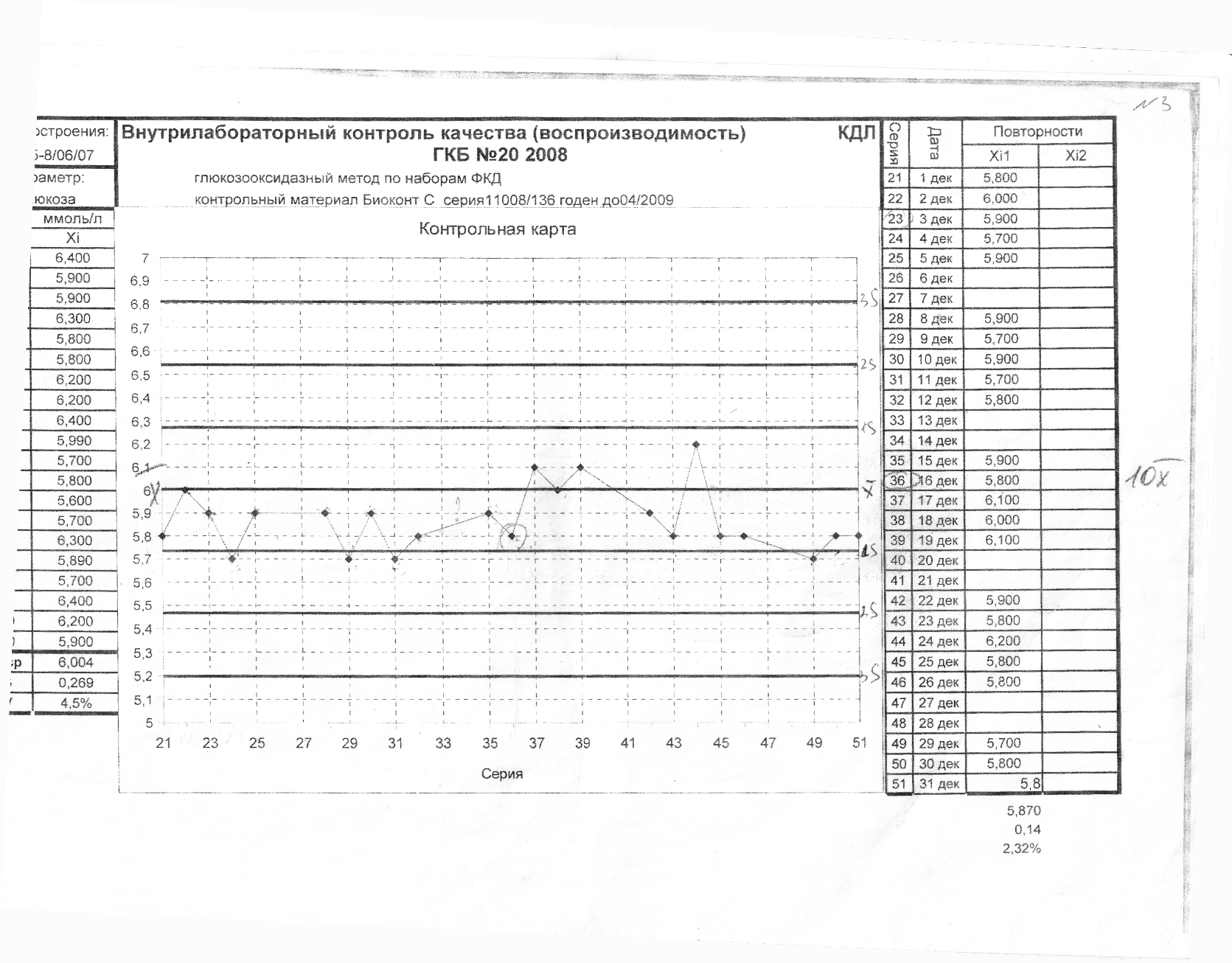 Задача 14. 	В ходе текущего контроля качества определения глюкозы, на контрольную карту Шухарта были нанесены  результаты исследования контрольного материала для контроля воспроизводимости.   Оцените полученные результаты по правилам Westgarda.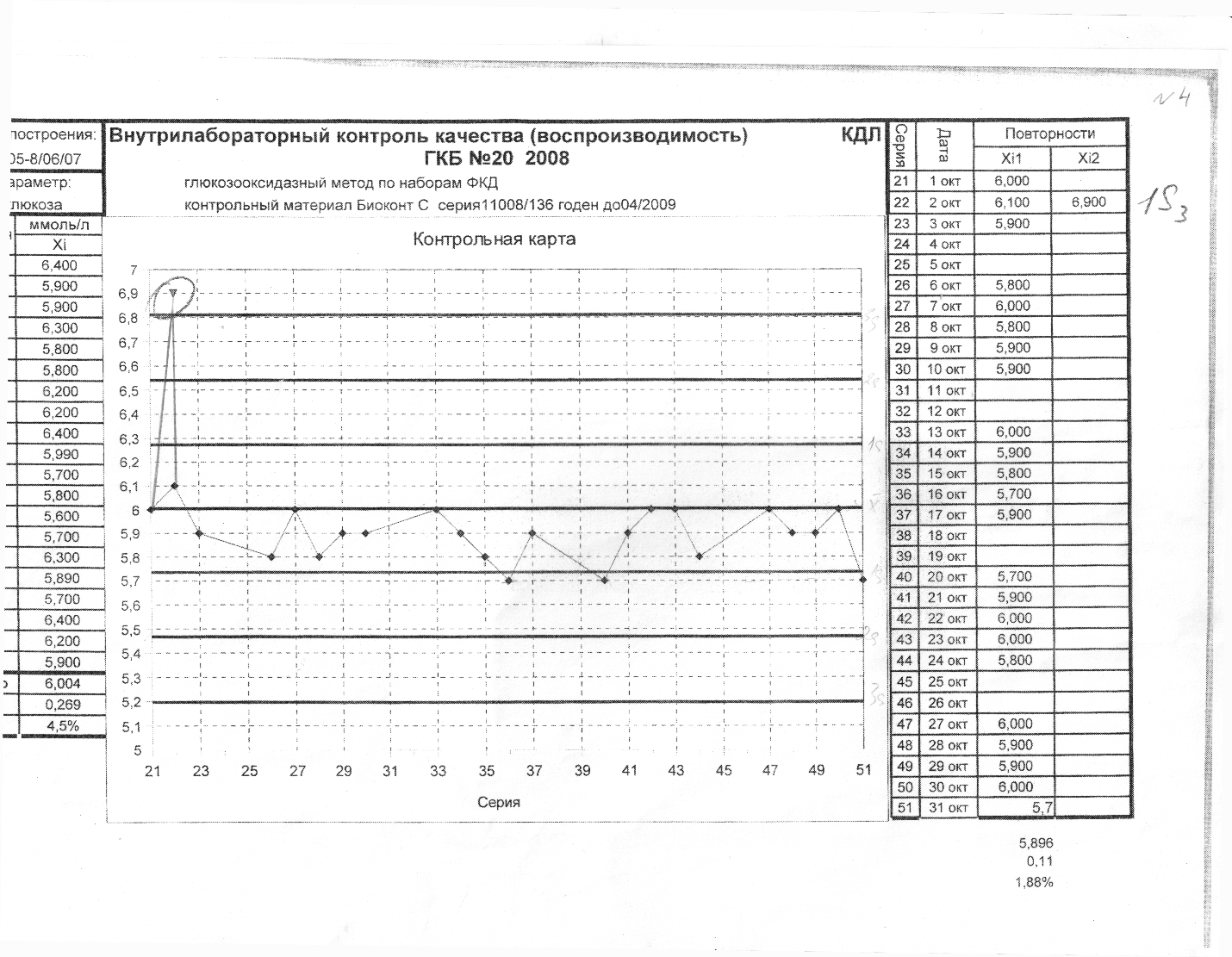 Задача 15. 	В ходе текущего контроля качества определения глюкозы, на контрольную карту Шухарта были нанесены  результаты исследования контрольного материала для контроля воспроизводимости.   Оцените полученные результаты по правилам Westgarda.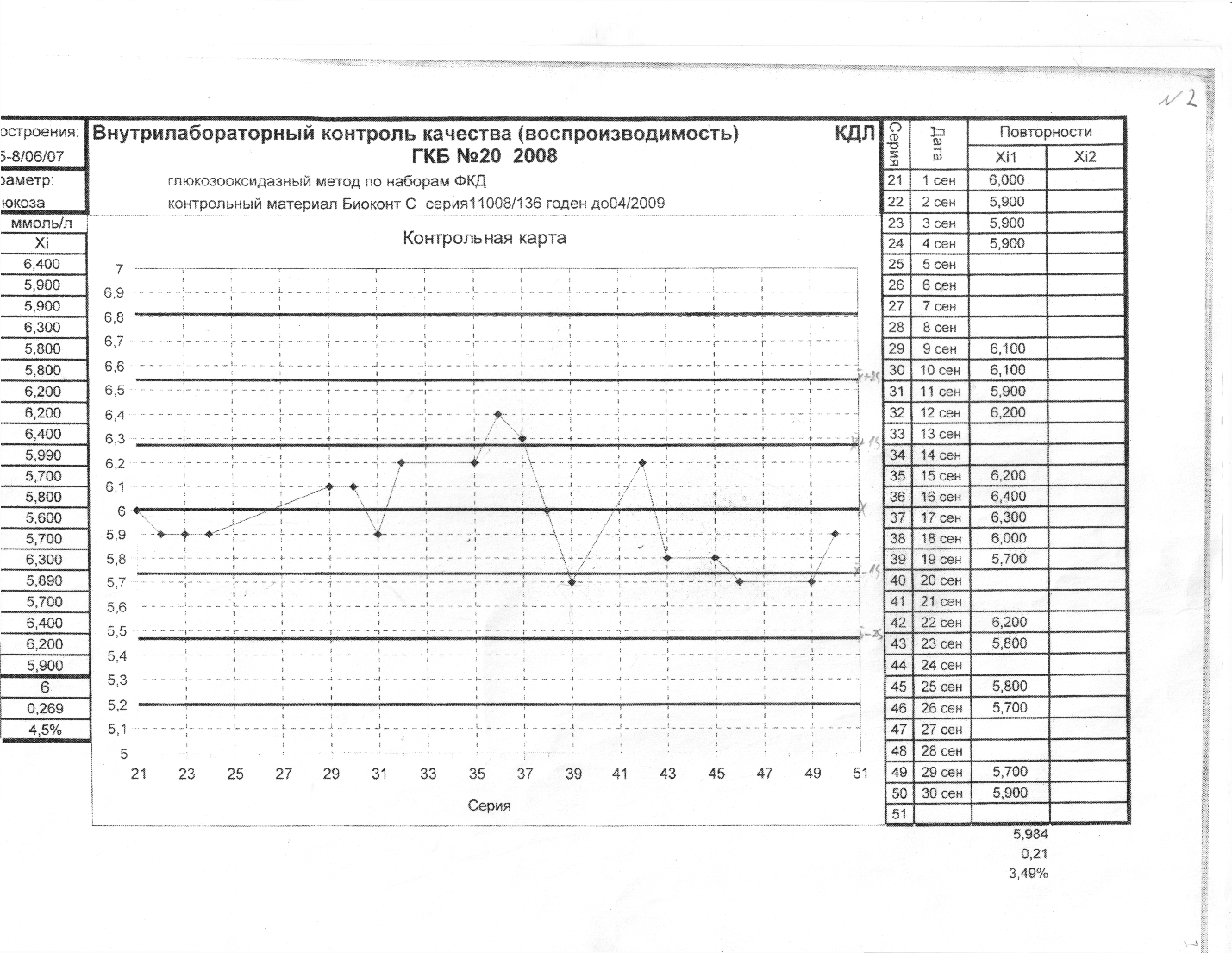 Задача 16. 	В ходе текущего контроля качества определения общего белка, на контрольную карту Шухарта были нанесены результаты исследования контрольного материала для контроля воспроизводимости.   Оцените полученные результаты по правилам Westgarda.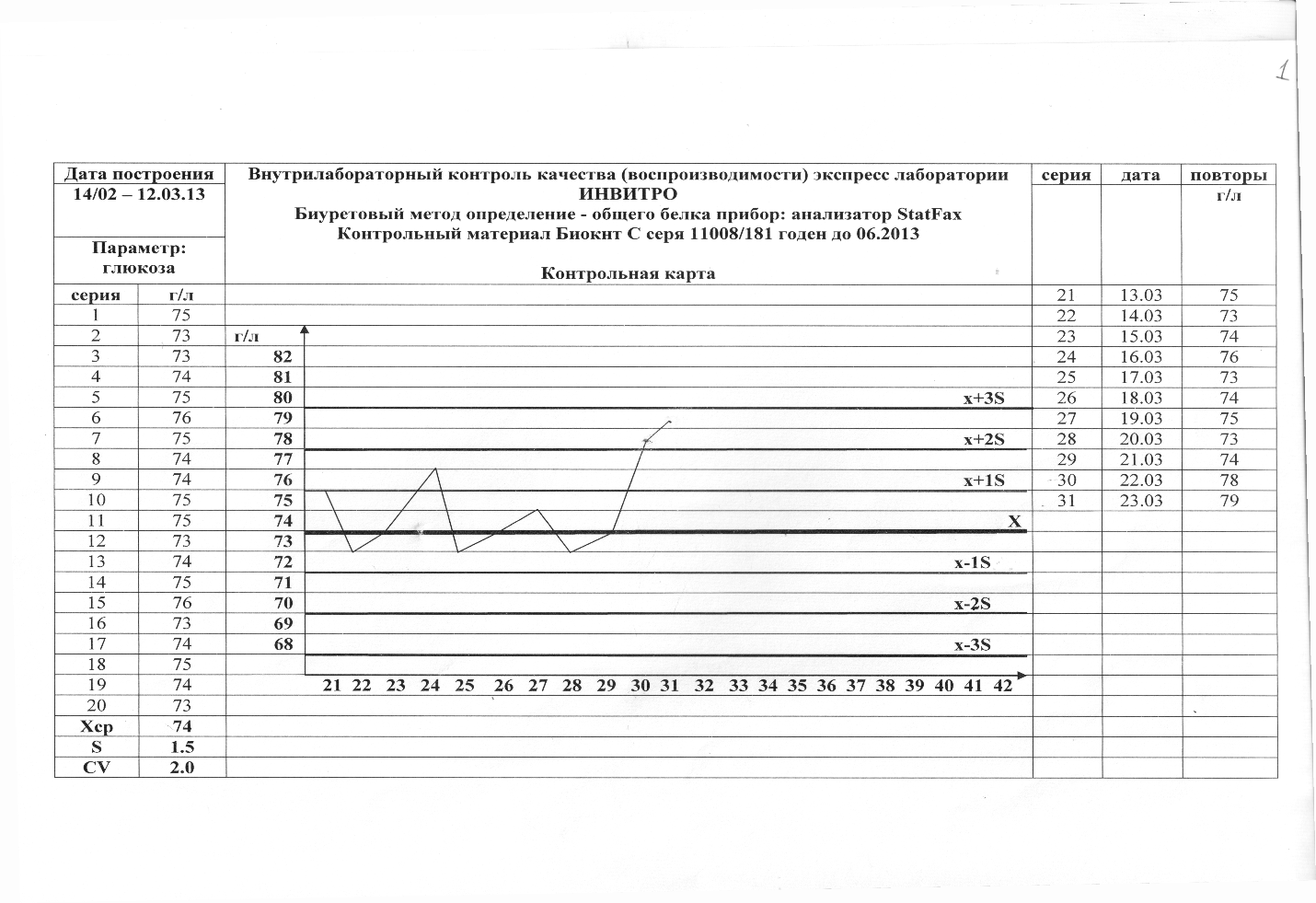 Задача 17. 	В ходе текущего контроля качества определения общего белка, на контрольную карту Шухарта были нанесены результаты исследования контрольного материала для контроля воспроизводимости.   Оцените полученные результаты по правилам Westgarda.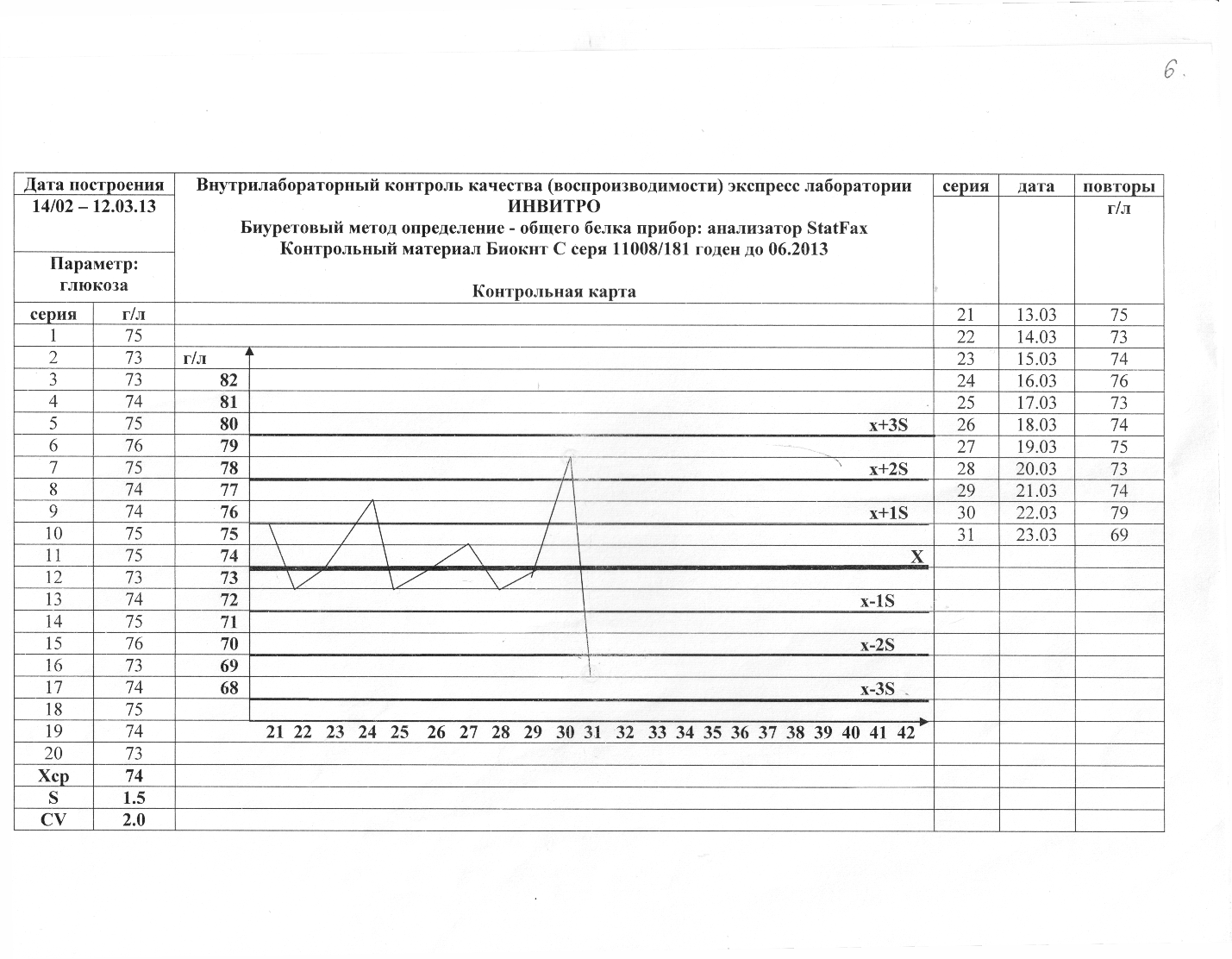 Задача 18. 	В ходе текущего контроля качества определения общего белка, на контрольную карту Шухарта были нанесены результаты исследования контрольного материала для контроля воспроизводимости.   Оцените полученные результаты по правилам Westgarda.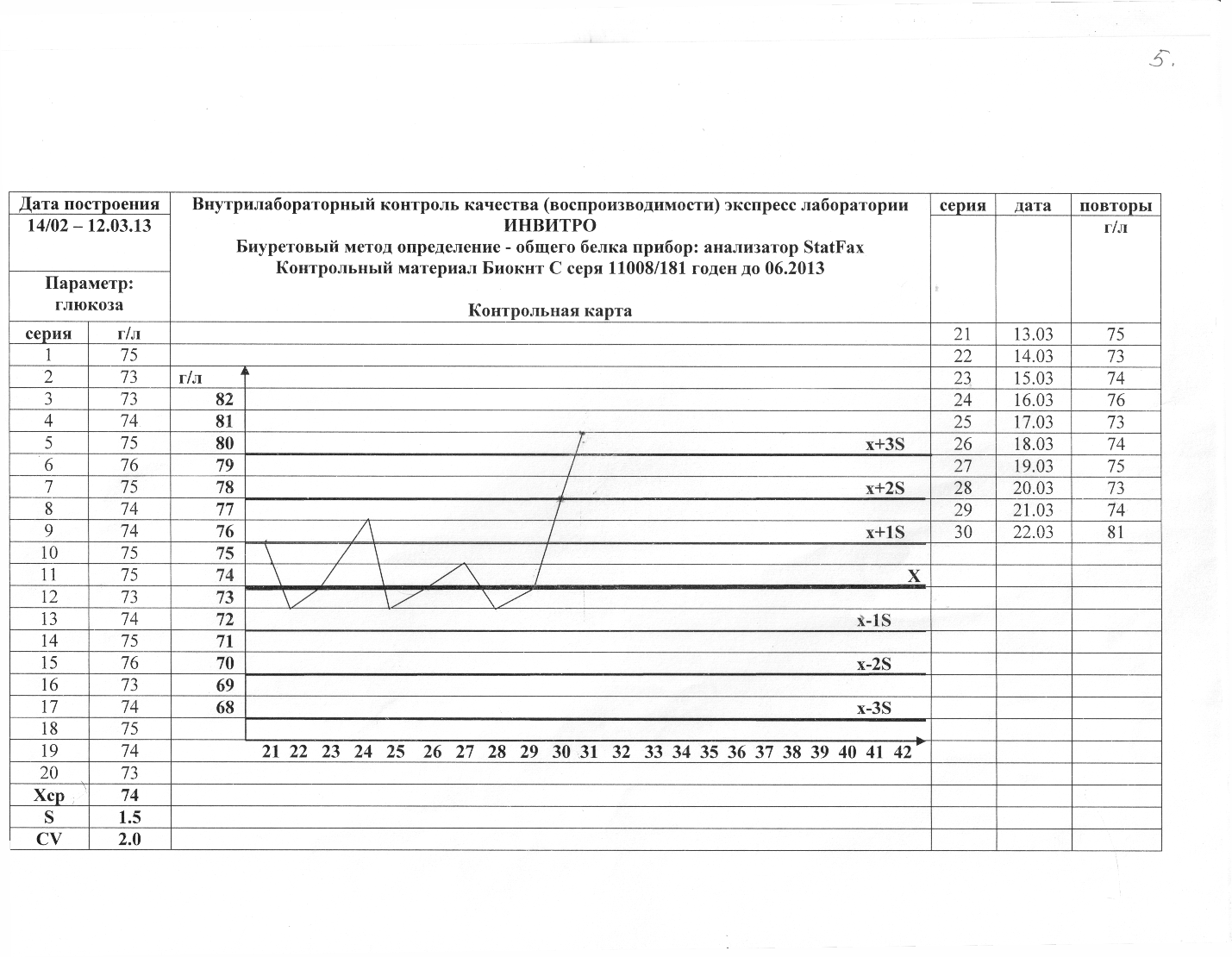 Задача 19. 	В ходе текущего контроля качества определения гемоглобина, на контрольную карту Шухарта были нанесены результаты исследования контрольного материала для контроля воспроизводимости.   Оцените полученные результаты по правилам Westgarda.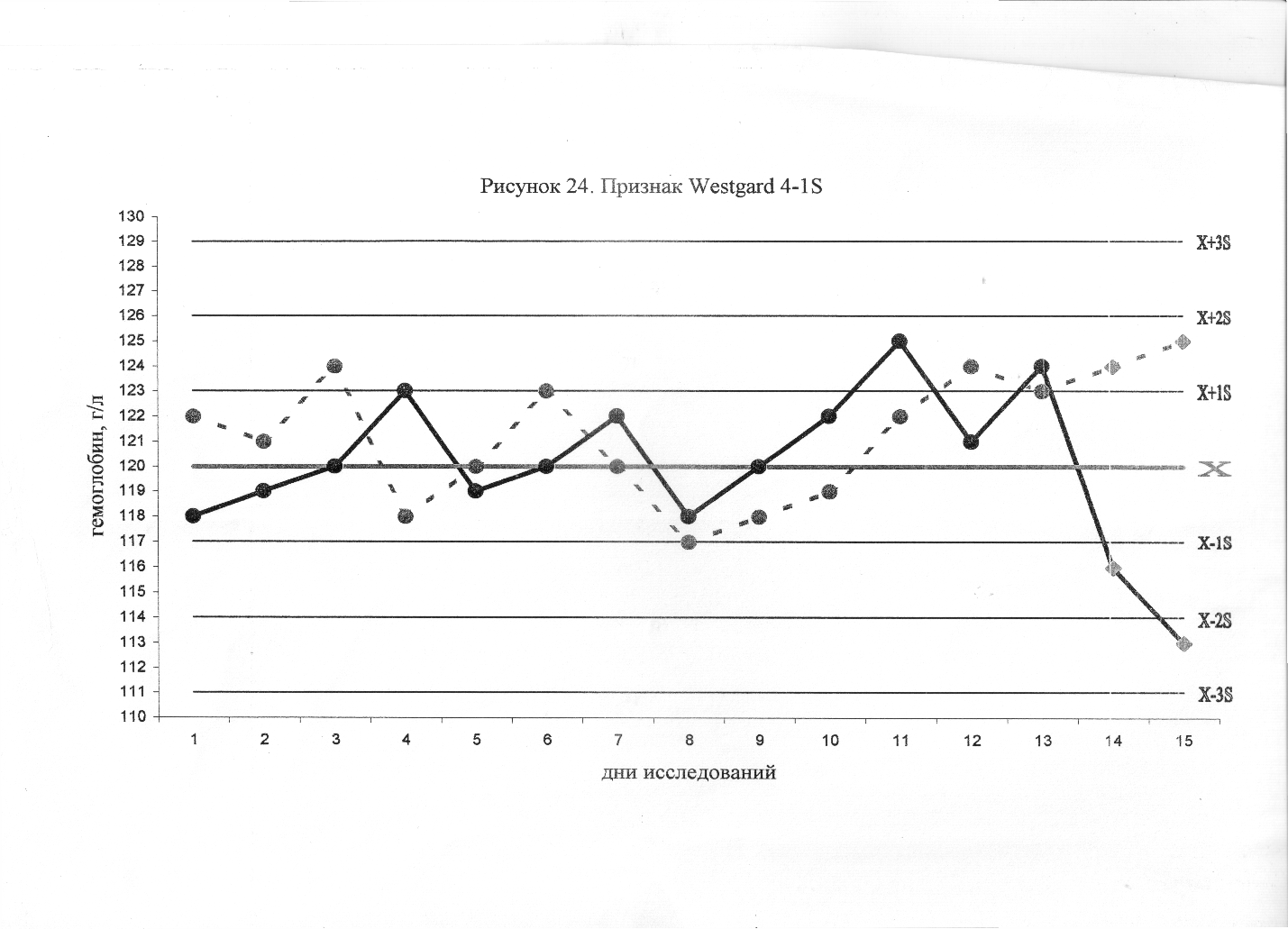 Задача 20. 	В ходе текущего контроля качества определения глюкозы, на контрольную карту Шухарта были нанесены результаты исследования контрольного материала для контроля воспроизводимости.   Оцените полученные результаты по правилам Westgarda.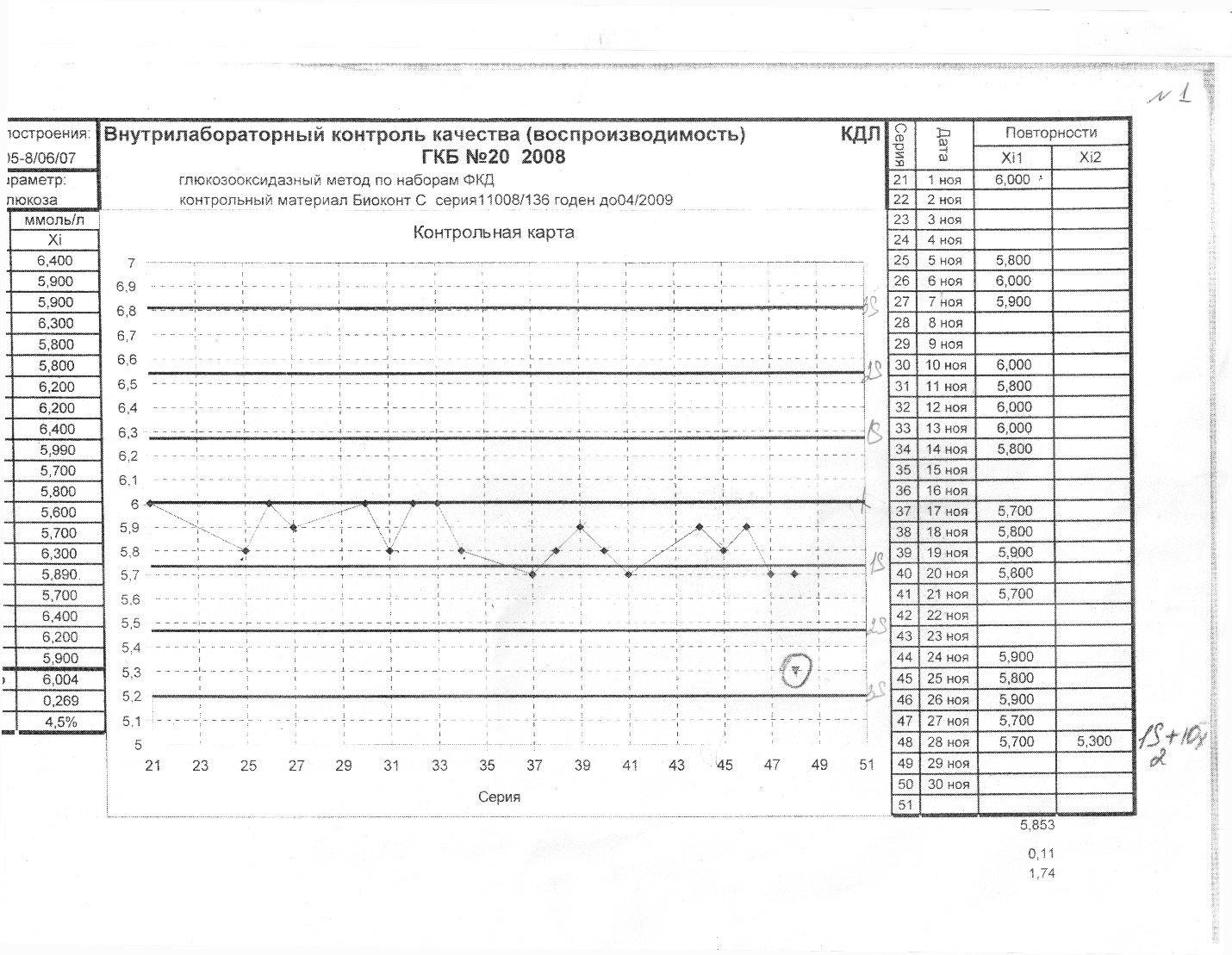 Оценка текущего контроля качестваЗадача 21. При проведении  второго этапа внутрилабораторного контроля качества методики определения хлоридов,  было исследовано по  20 проб в аттестованном и неаттестованном контрольных материалах и  получены следующие результаты :  Хср = 100;  S=2.5;  CV20= 2.5%;  В20=0%.          На третьем этапе при текущем контроле качества результатов измерений хлоридов в течение 10 дней были получены следующие данные исследования неаттестованного контрольного материала:  99; 101; 98; 103; 100; 104; 97; 103; 106; 110.Оцените систематическую погрешность и общую воспроизводимость методики.Постройте контрольную карту, предварительно рассчитав необходимые показатели. Нанесите данные текущего контроля на карту Шухарта для контроля воспроизводимости определения хлоридов  и оцените по правилам Westgarda.Задача 22.       При проведении второго этапа внутрилабораторного контроля качества методики определения креатинина было исследовано по 20 проб в аттестованном и неаттестованоном контрольных материалах и получены следующие результаты: Хср= 55, S= 2, CV20 =  3.63%, В20 = 6.9  %.      На третьем этапе при текущем контроле качества результатов измерений   в течение 10 дней были получены следующие данные исследования неаттестованного контрольного  материала: 55, 58, 56, 57, 62, 57, 55, 54, 55, 57, 58.Оцените систематическую погрешность и общую воспроизводимость методикиПостроить контрольную карту, предварительно рассчитав необходимые показатели.Нанесите данные текущего контроля на карту Шухарта для контроля воспроизводимости определения  креатинина и оцените по правилам Westgarda.Задача 23.       При проведении второго этапа внутрилабораторного контроля качества методики определения общего белка было исследовано по 20 проб в аттестованном и неаттестованоном контрольных материалах и получены следующие результаты: Хср=75 , S=2 , CV20 = 2.7%, В20 = 0.53 %.      На третьем этапе при текущем контроле качества результатов измерений   в течение 10 дней были получены следующие данные исследования неаттестованного контрольного  материала: 75, 78, 76, 77, 71, 77, 75, 74, 78, 79, 78,79Оцените систематическую погрешность и общую воспроизводимость методикиПостроить контрольную карту, предварительно рассчитав необходимые показатели.Нанесите данные текущего контроля на карту Шухарта для контроля воспроизводимости определения  общего белка  и оцените по правилам Westgarda.Задача 24.       При проведении второго этапа внутрилабораторного контроля качества методики определения натрия было исследовано по 20 проб в аттестованном и неаттестованоном контрольных материалах и получены следующие результаты:  Хср=135 , S=2 , CV20 = 1.5 %, В20 =  0.73 %.      На третьем этапе при текущем контроле качества результатов измерений   в течение 10 дней были получены следующие данные исследования неаттестованного контрольного  материала: 133, 132, 135, 134, 138, 135, 136, 137, 134, 137.Оцените систематическую погрешность и общую воспроизводимость методикиПостроить контрольную карту, предварительно рассчитав необходимые показатели.Нанесите данные текущего контроля на карту Шухарта для контроля воспроизводимости определения  натрия и оцените по правилам Westgarda.Задача 25.       При проведении второго этапа внутрилабораторного контроля качества методики определения хлоридов было исследовано по 20 проб в аттестованном и неаттестованоном контрольных материалах и получены следующие результаты: Хср= 95 , S=2.5 , CV20 = 2.6 %, В20 = 0.73 %.      На третьем этапе при текущем контроле качества результатов измерений   в течение 10 дней были получены следующие данные исследования неаттестованного контрольного  материала: 96, 96, 95, 97, 98, 95, 94, 98, 99, 97.Оцените систематическую погрешность и общую воспроизводимость методикиПостроить контрольную карту, предварительно рассчитав необходимые показатели.Нанесите данные текущего контроля на карту Шухарта для контроля воспроизводимости определения  хлоридов и оцените по правилам Westgarda.Задача 26.       При проведении второго этапа внутрилабораторного контроля качества методики определения билирубина было исследовано по 20 проб в аттестованном и неаттестованоном контрольных материалах и получены следующие результаты: Хср = 16, S= 2, CV20 =  12.5%, В20 = 3.7  %.       На третьем этапе при текущем контроле качества результатов измерений   в течение 10 дней были получены следующие данные исследования неаттестованного контрольного  материала: 13, 12, 15, 17, 17, 16, 17, 19, 21, 22.Оцените систематическую погрешность и общую воспроизводимость методикиПостроить контрольную карту, предварительно рассчитав необходимые показатели.Нанесите данные текущего контроля на карту Шухарта для контроля воспроизводимости определения билирубина и оцените по правилам Westgarda.Задача 27. Проведите внутрилабораторный контроль качества для методики определения общего белка.1. Па первом этапе при исследовании неаттестованного контрольного материала получены следующие данные:73 г/л73 г/л75 г/л74 г/л75 г/л75 г/л76 г/л77 г/л75 г/л77 г/лРассчитайте: Х, S, CV10. Оцените внутрисерийную воспроизводимость методики.2. На втором этапе проведены исследования аттестованного и неаттестованного контрольных материалов, получены следующие значения:Неаттестованный контрольный материал               Аттестованный     контрольный материал:                                                                                                                               УЗ=85 г/лРассчитайте: Хср, S, CV20, В20. Оцените систематическую погрешность и общую воспроизводимость методики.Постройте контрольную карту, предварительно рассчитав необходимые показатели.3.  При проведении  оперативного  контроля  качества  получены следующие результаты исследования неаттестованного контрольного материала:Нанесите эти данные на карту Шухарта для контроля воспроизводимости общего белка и оцените по контрольным критериям.Задача 28. Проведите внутрилабораторный контроль качества для методики определения общего билирубина.1. Па первом этапе при исследовании неаттестованного контрольного материала получены следующие данные:17 мкмоль/л16 мкмоль/л17 мкмоль/л15 мкмоль/л15 мкмоль/л16 мкмоль/л18 мкмоль/л14 мкмоль/л15 мкмоль/л17 мкмоль/лРассчитайте: Х, S, CV10. Оцените внутрисерийную воспроизводимость методики.2. На втором этапе проведены исследования аттестованного и неаттестованного контрольных материалов, получены следующие значения:Неаттестованный контрольный материал               Аттестованный                                                                                          контрольный материал:                                                                                                     УЗ=25 мкмоль/лРассчитайте: Хср, S, CV20, В20. Оцените систематическую погрешность и общую воспроизводимость методики.Постройте контрольную карту, предварительно рассчитав необходимые показатели.3.  При проведении  оперативного  контроля  качества  получены следующие результаты исследования неаттестованного контрольного материала:Нанесите эти данные на карту Шухарта для контроля воспроизводимости общего белка и оцените по контрольным критериям. Задача 29. Проведите внутрилабораторный контроль качества для методики определения натрия.1. На первом этапе при исследований неаттестованного контрольного материала получены следующие данные:133 ммоль/л133 ммоль/Л135 ммоль/л134 ммоль /л137 ммоль/л135 ммоль/л136 ммоль/л 136 ммоль /л134 ммоль /л 137 ммоль /лРассчитайте: Х, S, CV10. Оцените внутрисерийную воспроизводимость методики.2. На втором этапе проведены исследования аттестованного и неаттестованного контрольных материалов, получены следующие значения:Приложение Предельно допустимые значения смещения и коэффициент аналитической вариацииДля оценки случайных и систематических погрешностей измерений при внутрилабораторном контроле качества используются следующие статистические характеристики:  Правила WestgardaПравило 12S: правило «опасности» или сигнальный критерий. Одно значение превышает контрольные пределы ±2S, это рассматривается как предупреждение, не требует исключения серии исследования.Правило 13S: Один контрольный результат превышает контрольные пределы ±3S. Трактуется как показатель случайной ошибки. Серия исключается.Правило 22S: Два последовательных результата выходят за пределы ±2S. Трактуется как систематическая ошибка. Серия исключается.Правило R4S: два последовательных контрольных измерения расположены по разные стороны от «коридора» ±2S. Трактуется как случайная ошибка. Серия исключается.Правило 41S: четыре последовательных контрольных результата находятся по одну строну от средней линии и превышают контрольные пределы ±1S. Трактуется как показатель систематической ошибки. Серия исключается.Правило 10Х. десять последовательных результатов находятся на одной стороне от средней. Трактуется как показатель систематической ошибки. Серия исключается.Эталоны ответовCV10 =1,7%; 1.7 ≤  1,8 - соответствует установленным нормам.CV10 =1,3%; 1.3  ≤ 2.5, соответствует установленным нормам.CV10 =CV10 =CV10 =CV10 =CV10 =Креатинин - Хср= 55, S= 2, CV20 =  3.63%, В20 = 6.9  %.Общий белок - Хср=75 , S=2 , CV20 = 2.7%, В20 = 0.53 %. Натрий - Хср=135 , S=2 , CV20 = 1.5 %, В20 =  0.73 %. Хлориды - Хср= 95 , S=2.5 , CV20 = 2.6 %, В20 = 0.73 %. Билирубин -  Хср = 16, S= 2, CV20 =  12.5%, В20 = 3.7  %.	Правило 10Х. Трактуется как показатель систематической ошибки. Серия исключаетсяПравило 13S.Трактуется как показатель случайной ошибки. Серия исключается. Все серии под контролемПравило 22S. Трактуется как систематическая ошибка. Серия исключается.Правило R4S.Трактуется  как случайная ошибка. Серия исключаетсяПравило 13S.Трактуется как показатель случайной ошибки. Серия исключаетсяПравило R4S.Трактуется  как случайная ошибка. Серия исключаетсяПравило 10Х. Трактуется как показатель систематической ошибки. Серия исключаетсяКонтрольное правило 22S, систематическая ошибка, серия исключаетсяКонтрольное правило 13S, случайная ошибка, серия Контрольное правило 41S, систематическая ошибка, серия исключаетсяВсе серии под контролемВсе серии под контролемКонтрольное правило 22S, систематическая ошибка, серия исключается.nX,г/л‌X – Хср‌(X – Xср)2198242102243100004101115102246982471000089911998241010224nX, г/л‌X – Хср‌(X – Xср)21120112119243121004120115122116121007120118123249121001011924nX, г/л‌X – Хср‌(X – Xср)21702733724695716737708689711070№ п/пX, г/л‌X – Хср‌(X – Xср)21692733704695726727718739701069№ п/пX, ммоль/л‌X – Хср‌(X – Xср)21992101310241035104699710389999910103№ п/пX, г/л‌X – Хср‌(X – Xср)21772763744755756777768799781075№ п/пX, ммоль/л‌X – Хср‌(X – Xср)2114021443138413951416140713981429143101415352555458555657535711. 5512. 5213. 5614. 5715. 5516. 5317. 5518. 5719. 5820. 521. 832. 823. 854. 845. 856. 867. 878. 889. 8610.8411. 8512. 8213. 8614. 8715. 8416. 8917. 9018. 8619. 8620. 861. 73 г/л2. 72 г/л3. 75 г/л4. 74 г/л5. 78 г/л6. 75 г/л7. 77 г/л8. 76 г/л9. 77 г/л 10. 73 г/л11. 75 г/л12. 72 г/л13. 78 г/л14. 77 г/л15. 75 г/л16. 73 г/л17. 75 г/л18. 76 г/л19. 77 г/л20. 72 г/л1. 83 г/л2. 85 г/л3. 84 г/л4. 85 г/л5. 85 г/л6. 86 г/л7. 87 г/л8. 84 г/л9. 86 г/л10. 86 г/л11. 85 г/л12. 82 г/л13. 86 г/л14. 87 г/л15. 84 г/л16. 89 г/л17. 88 г/л18. 86 г/л19. 85 г/л20. 86 г/л13313213513413813513613713313711. 13512.13213. 13814. 13715. 13516. 13217. 13518. 13719. 13620. 13315215314915115214815015115315411. 15312. 15013. 15114. 15215. 14816. 14917. 15218. 15119. 15020. 1539291959593999698979611. 9912.  9813. 9314. 9515. 9316. 9617. 9118. 9719. 9520. 9315215314915115214815015115315411. 15312. 15013. 15114. 15215. 14816. 14917. 15218. 15119. 15020. 1531513151817161818161411. 1912. 1813. 1414. 1515. 1316. 1817. 1818. 1619. 1320. 162024242122202728252011. 2512. 2213. 2014. 2715. 1916. 2917. 2218. 2619. 2720. 291. 73 г/л2. 72 г/л3. 75 г/л4. 74 г/л5. 78 г/л6. 75 г/л7. 77 г/л8. 76 г/л9. 77 г/л 10. 73 г/л11. 75 г/л12. 72 г/л13. 78 г/л14. 77 г/л15. 75 г/л16. 73 г/л17. 75 г/л18. 76 г/л19. 77 г/л20. 72 г/л1. 83 г/л2. 85 г/л3. 84 г/л4. 85 г/л5. 85 г/л6. 86 г/л7. 87 г/л8. 84 г/л9. 86 г/л10. 86 г/л11. 85 г/л12. 82 г/л13. 86 г/л14. 87 г/л15. 84 г/л16. 89 г/л17. 88 г/л18. 86 г/л19. 85 г/л20. 86 г/л1. 75 г/л11. 76 г/л2. 78 г/л12. 74 г/л3. 76 г/л13. 73 г/л4. 77 г/л14. 81 г/л5   71 г/л15 80 г/л6   77 г/л16. 74 г/л7. 75 г/л17. 75 г/л8. 74 г/л18. 76 г/л9. 75 г/л19. 75 г/л10. 77 г/л20. 73 г/л15 мкмоль/л13 мкмоль/л15 мкмоль/л18 мкмоль/л17 мкмоль/л16 мкмоль/л18 мкмоль/л18 мкмоль/л16 мкмоль/л14 мкмоль/л19 мкмоль/л18 мкмоль/л14 мкмоль/л15 мкмоль/л13 мкмоль/л18 мкмоль/л18 мкмоль/л16 мкмоль/л13 мкмоль/л16 мкмоль/л20 мкмоль/л24 мкмоль/л24 мкмоль/л21 мкмоль/л22 мкмоль/л20 мкмоль/л27 мкмоль/л28 мкмоль/л25 мкмоль/л29 мкмоль/л25 мкмоль/л22 мкмоль/л20 мкмоль/л14 мкмоль/л19 мкмоль/л29 мкмоль/л22 мкмоль/л26 мкмоль/л27 мкмоль/л29 мкмоль/л17 мкмоль/л13 мкмоль/л12 мкмоль/л18 мкмоль/л17 мкмоль/л16 мкмоль/л18 мкмоль/л19 мкмоль/л20 мкмоль/л12 мкмоль/л17 мкмоль/л18 мкмоль/л14 мкмоль/л15 мкмоль/л13 мкмоль/л19 мкмоль/л20 мкмоль/л16 мкмоль/л16 мкмоль/л17 мкмоль/лНеаттестованный контрольныйНеаттестованный контрольныйАттестованный контрольный материал:Аттестованный контрольный материал:материал:УЗ =150 ммоль/л1.133 ммоль/лИ. 135 ммоль/л1. 152 ммоль/лИ. 153 ммоль/л2.132 ммоль/л12. 132 ммоль/л2. 153 ммоль/л12. 150 ммоль/л3.135 ммоль/л13. 138 ммоль/л3. 149 ммоль/л13. 151 ммоль/л4.134 ммоль/л14. 137 ммоль/л4. 151 ммоль/л14. 152 ммоль/л5.138 ммоль/л15, 135 ммоль/л5. 152 ммоль/л15. 148 ммоль/л6.135 ммоль/л16. 132 ммоль/л6. 148 ммоль/л16. 149 ммоль/л7.136 ммоль/л17. 135 ммоль/л7. 150 ммоль/л17. 152 ммоль/л8.137 ммоль/л18. 137 ммоль/л8. 151 ммоль/л18. 151 ммоль/л9.133 ммоль/л19. 136 ммоль/л9. 153 ммоль/л19. 150 ммоль/л10.137 ммоль/л10.137 ммоль/л20. 133 ммоль/л10.154 ммоль/л20. 153 ммоль/лРассчитайте: Хср, S, CV20, В20. Оцените систематическую погрешность и общую воспроизводимость методики.Постройте контрольную карту, предварительно рассчитав необходимые показатели.Рассчитайте: Хср, S, CV20, В20. Оцените систематическую погрешность и общую воспроизводимость методики.Постройте контрольную карту, предварительно рассчитав необходимые показатели.Рассчитайте: Хср, S, CV20, В20. Оцените систематическую погрешность и общую воспроизводимость методики.Постройте контрольную карту, предварительно рассчитав необходимые показатели.Рассчитайте: Хср, S, CV20, В20. Оцените систематическую погрешность и общую воспроизводимость методики.Постройте контрольную карту, предварительно рассчитав необходимые показатели.3. При проведении оперативного контроля качества получены следующие результаты3. При проведении оперативного контроля качества получены следующие результаты3. При проведении оперативного контроля качества получены следующие результаты3. При проведении оперативного контроля качества получены следующие результатыисследования неаттестованного контрольного атериала:исследования неаттестованного контрольного атериала:исследования неаттестованного контрольного атериала:исследования неаттестованного контрольного атериала:материала1.133 ммоль/л11. 135 ммоль/л2.132 ммоль/л12. 136 ммоль/л3.135 ммоль/л13. 136 ммоль/л45.134 ммоль/л 138 ммоль/л137 ммоль/л136 ммоль/л6.135 ммоль/л16. 137 ммоль/л7.136 ммоль/л17. 135 ммоль/л8.137 ммоль/л18. 136 ммоль/л9.129 ммоль/л19. 136 ммоль/л10.137 ммоль/л10.137 ммоль/л20. 134 ммоль/лНанесите эти данные на карту Шухарта для контроля воспроизводимости натрия и оцените по контрольным критериям. Нанесите эти данные на карту Шухарта для контроля воспроизводимости натрия и оцените по контрольным критериям. Нанесите эти данные на карту Шухарта для контроля воспроизводимости натрия и оцените по контрольным критериям. Нанесите эти данные на карту Шухарта для контроля воспроизводимости натрия и оцените по контрольным критериям. Определяемый показательВ10, %CVI0, %В20,  %CV20, %БИОХИМИЧЕСКИЕ ИССЛЕДОВАНИЯБИОХИМИЧЕСКИЕ ИССЛЕДОВАНИЯБИОХИМИЧЕСКИЕ ИССЛЕДОВАНИЯБИОХИМИЧЕСКИЕ ИССЛЕДОВАНИЯБИОХИМИЧЕСКИЕ ИССЛЕДОВАНИЯ1. АлТ171815152.Альбумин5543. а-Амилаза161215104. АсТ111210105. Белок общий54536. Билирубин общий171815157. γ-ГГТ161215108. Глюкоза66559. Железо1219101610. Калий554411. Кальций 3,43,63,03,012. Кортизол1812171013 Креатинин11810714. Креатинкиназа2324202015. Лактатдегидрогеназа1112101016 .Магний776617. Мочевая кислота11810718.Мочевина1112101019. Натрий1,82,41,52,020. Тироксин общий1112101021 .Тироксин свободный1312121022. Тиротропин2324202023. Триглицериды1718151524. Трийодтиронин общий1112101025. Трийодтиронин свободный1312121026 .Фосфор 887727. Хлориды3,43,63,03,028. Холестерин988729. Щелочная фосфатаза16121510Среднее арифметическое значение (X)Расчет систематической погрешности, характеризует правильность измерения.Среднее квадратическое отклонение (S) Служат характеристикой случайных погрешностей и используются для оценки сходимости и воспроизводимости измерений.Коэффициент вариации (CV)Служат характеристикой случайных погрешностей и используются для оценки сходимости и воспроизводимости измерений.